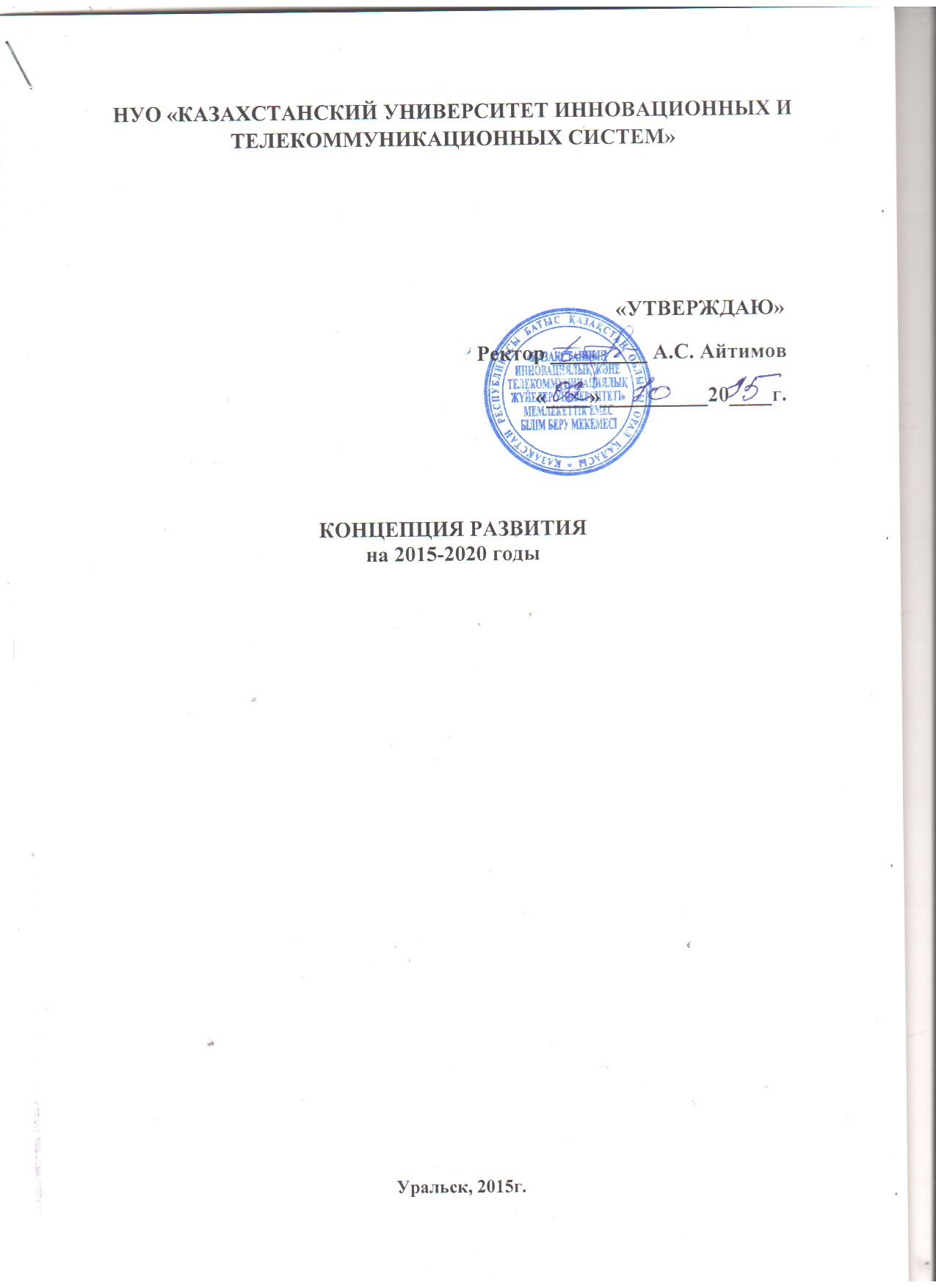 Содержание:Общие положенияМиссия направления, цели и задачи университетаОсновные направления развития КазУИиТС на 2015-2020 годыПовышения качества в образовательных услугКадровое обеспечениеРазвитие научно-исследовательской и инновационной деятельностиАктивация воспитательной работыУкрепление материально-технической базыОжидаемые результатыОбщие положенияНастоящая концепция разработана в целях обеспечения эффективной реализации основных принципов государственной политики Республики Казахстан в области образования и предполагает создать условия для более активного развития высшего технического образования.Концепция определяет цели и задачи развития Казахстанского университета инновационных и телекоммуникационных систем, основные пути их реализации, направленные на развитие конкурентоспособной системы современного образования, подготовки и переподготовки кадров, адекватным реальным экономическим условиям.Настоящий документ разработан в соответствии с нормативной правовой базой, действующей в сфере образования Республики Казахстан, Законами РК «Об образовании», «О науке», Программой Правительства Республики Казахстан на 2015-2020 годы, Государственной программой развития образования в Республике Казахстан на 2011-2020 годы, Стратегическим планом развития Республики Казахстан до 2020 года.Казахстанский университет инновационных и телекоммуникационных систем учрежден в свете реализации требований Главы государства по оптимизации сети вузов страны в целях формирования единой политики в сфере образовательных услуг и обеспечения реальной конкурентоспособности вузов.Образовательная деятельность в Казахстанском университете инновационных и телекоммуникационных систем ведется  7 (семь) кафедрами:- Юриспруденция;- Экономика и менеджмента;- Общественно-гуманитарных дисциплин;- Технических дисциплин;- Общетехнических дисциплин;- Экология и БЖД;- Дизайн.	В структуру университета входят: -  Отдел кадров;-  Отдел аудит группы;-  Отдел «Управление учебным процессом»;-  Отдел академической мобильности;-  Отдел науки и послевузовским образованием;-  Центр информационно-технических систем;-  Отдел профориентации и мониторинга;-  Отдел трудоустройства;-  Воспитательный отдел;-  Редакционно-издательский отдел;-  Бухгалтерия;-  Библиотека;-  Дворец студентов.Миссия, цели и задачи университетаМиссия университета – быть движущей силой научно-технического прогресса и развития инновационной технологии и научных разработок новой формации.Цели деятельности университета:Удовлетворение потребности личности в интеллектуальном, культурном и нравственном развитии посредством получения высшего профессионального и послевузовского образования;Удовлетворение социально-экономических потребностей общества и региона в высококвалифицированных специалистов, научно-педагогических кадрах высшей квалификации.Основные задачи вуза: Повышение качества образовательных услуг по подготовке конкурентноспособных специалистов путем перехода от традиционной системы образования к инновационной;Развитие послевузовского профессионального образования, расширение системы дополнительного профессионального образования;Создание условие для повышения квалификации научно-педагогических кадров;Развитие научно-исследовательской и инновационной деятельности профессорско-преподавательского состава, активное вовлечение студенчества с научное творчество;Воспитание казахстанского патриотизма, толерантности, высокой культуры, уважения к правам и свободам человека и гражданина.Для реализации миссии, целей и задач Казахстанского университета инновационных и телекоммуникационных систем соответствует целям и задачам национальной системы высшего образования и предусматривает участие вуза в развитии региона и решении социально-экономических задач общества.Основные направления развития КазУИиТС на 2015-2020 годыДля повышения качества образовательных услуг необходимо:совершенствование научно-методического обеспечения образовательного процесса, широкое использование новых образовательных и информационных технологий;внедрение инновационных технологий обучения, в том числе кредитной системы обучения, обеспечивающей активную самостоятельную работу и академическую мобильность обучающихся;внедрять и совершенствовать процесс компьютеризации и информатизации в образовательные программу обучения;разработка и внедрение в учебный процесс учебников и учебно-методических комплексов нового поколения, в том числе и электронных учебников;осуществления постоянного мониторинга деятельности профессорско-преподавательского состава и студентов путем анкетирования;ориентация при подготовке специалистов на требования потребителей-учреждений, организации региона, работодателей, выпускников ВУЗа; активное сотрудничество со всеми заинтересованными сторонами. Кадровое обеспечениедостижение кадрового потенциала, соответствующему современным требованиям, предусматривает: повышение требований к квалификации профессорско- преподавательского состава и сотрудников в связи с внедрением инновационных образовательных технологий;создание финансовых и организационных условий для подготовки и защиты преподавателями и сотрудниками университета магистерских, кандидатских и докторских диссертаций;  вовлечение персонала в управление университета; разработку внутренней документации системы менеджмент качества.Развитие научно-исследовательской и инновационной деятельности профессорско-преподавательского состава и студентов включает в себя:создание условий для проведения фундаментальных, прикладных и поисковых исследований по приоритетным направлениям науки;расширение взаимосвязи науки, образования и производства в новых социально-экономических условиях; расширение сферы научно-исследовательских работ с трансграничными регионами ближнего зарубежья;развитие послевузовского профессионального образования в соответствии с приоритетными направлениями науки и техники, расширение номенклатуры специальностей магистратуры; расширение направлений функционирования внутривузовской системы повышения квалификации профессорско-преподавательского состава, сотрудников и студентов;развитие эффективных межвузовских контактов в научно-исследовательской деятельности преподавателей и студентов; развитие международного сотрудничества и академической мобильности;стимулирование активного участия молодых ученых и студентов в конкурсах научных работ, научных конференциях, симпозиумах. Активизация воспитательной работы предусматривает: формирование личности, студента;развитие творческих, духовных и физических возможностей личности; воспитание гражданственности и патриотизма, любви к своей Родине - Республике Казахстан, уважение к государственным символам, почитания народных традиций, нетерпимости к любым антиконституционным и антиобщественным проявлениям;формирование потребностей к участию в общественно-политической, экономической и культурной жизни региона, осознанного отношения личности к своим правам и обязанностям;улучшение условий студенческого самоуправления и деятельности молодежных общественных объединений. Укрепление материально-технической базыДля укрепления материально-технической базы университета необходимо:реализация мероприятий, направленных на модернизацию существующей инфраструктуры вуза, обновление учебно-лабораторной базы; дальнейшая компьютеризация учебного процесса, расширение доступа к сети Internet;оснащение учебных и научных лабораторий университета современной техникой и оборудованием.Ожидаемые результатыРеализация Концепции развития Казахстанского университета инновационных и телекоммуникационных систем позволит обеспечить к 2020 году:стабильность и дальнейшее устойчивое развитие человеческих, финансовых, информационных ресурсов вуза; удовлетворение потребностей общества, государства, региона и личности в высшем, послевузовском, дополнительном образовании;повышение качества кадрового потенциала путем увеличения остепененности преподавательского состава через магистратуру, аспирантуру, докторантуру, прохождения курсов повышения квалификации; совершенствование научно-методического обеспечения образовательного процесса, улучшение качества подготовки специалистов;повышение эффективности научно-исследовательской работы в результате активного привлечения преподавателей и студентов к выполнению научных проектов;обновление материально-технической базы университета современной техникой, оборудованием; поддержание функционирования системы менеджмента качества и постоянное улучшение ее результативности.Решение Ученого совета Университетапринято «_02_» _____10_____ 2015 года                протокол № _1_